Добрый день, уважаемые родители!Предлагаем вам дистанционное задание на сегодня, 23.01.2024 годаТема нашего проекта «Мебель»  У куклы Маши сегодня новоселье. Она переехала в новый, большой и красивый дом. Давайте   посмотрим на дом и  вспомним, что есть у домика (стены, крыша, окна, двери, балкон). 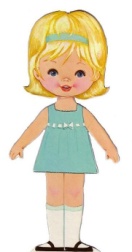 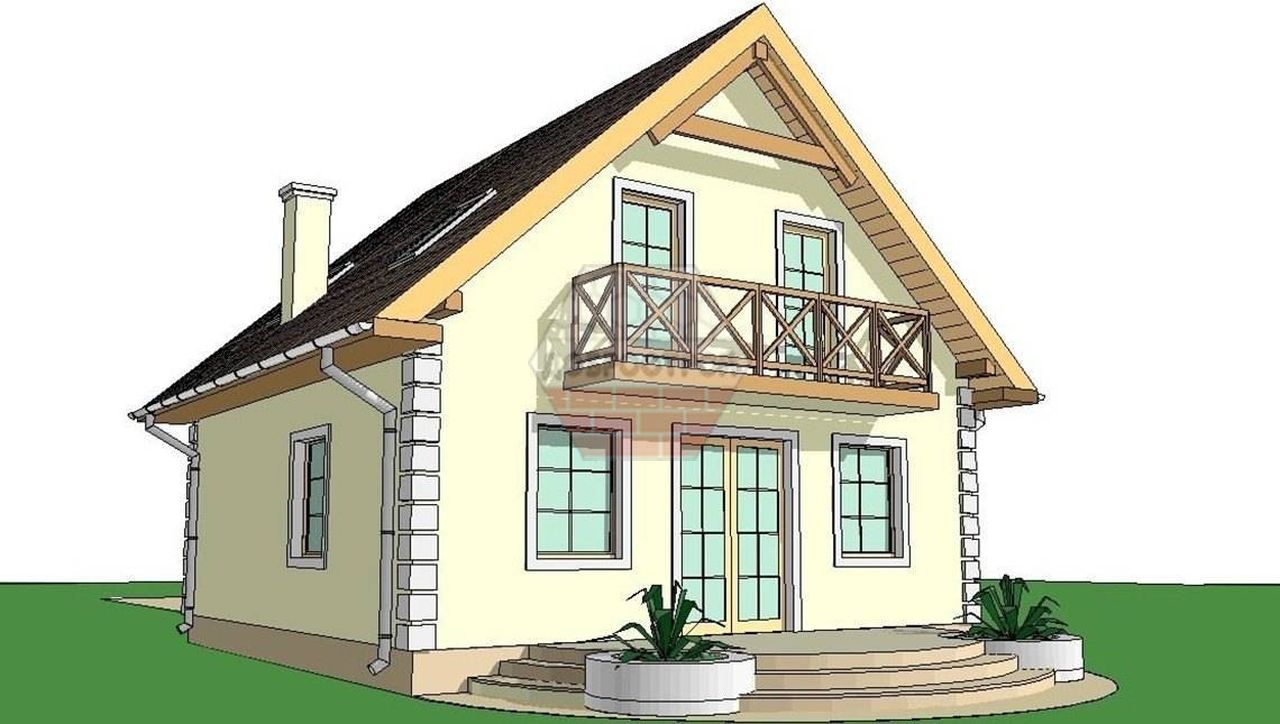 На новоселье  друзья куклы Маши  прислали для нее посылку – подарок  к новоселью. Давайте узнаем, что за подарки в коробке, но для этого нужно будет отгадать загадки. 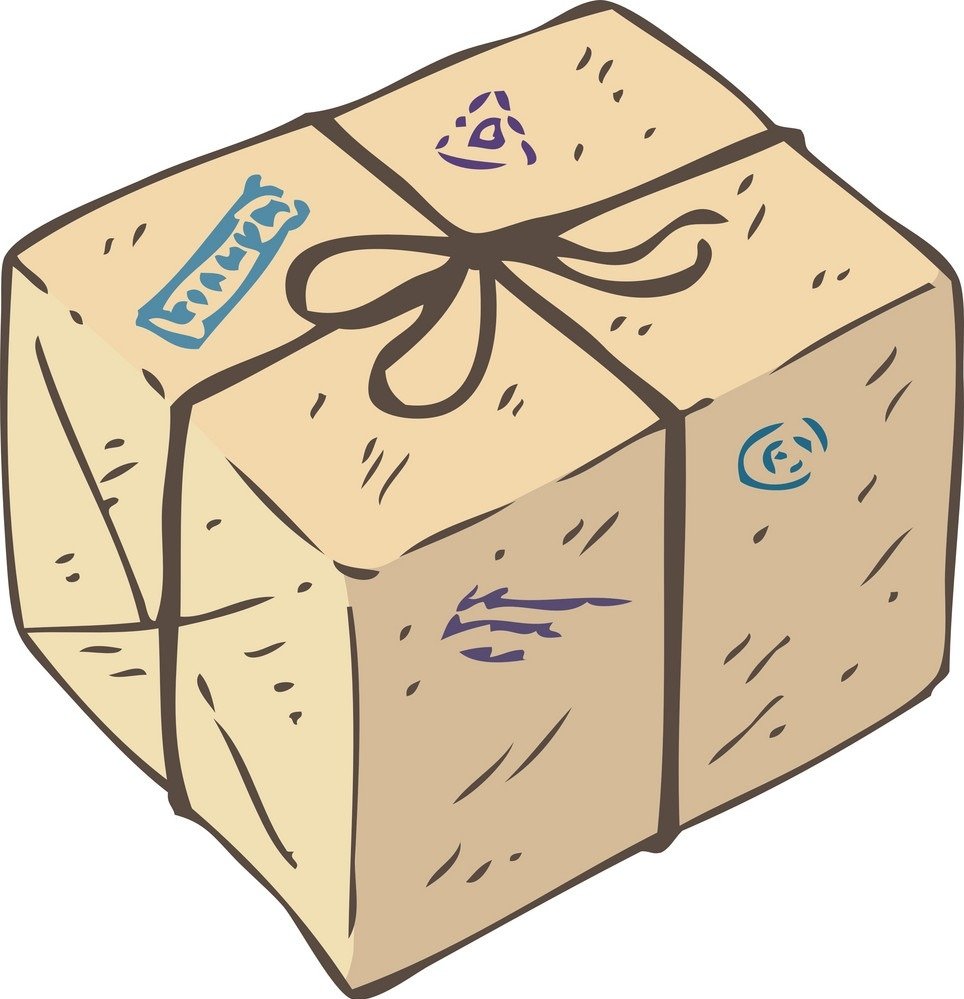 На рассвете, на закатеСладко спится на (кровати) Ребята для чего нужна кровать? На кровати спят.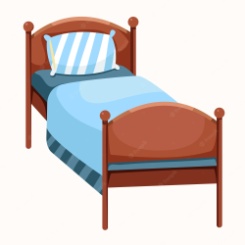 Деревянный, крепкий,На нем стоят тарелки.Накрывают на обедКашу, суп и винегрет (стол)Давайте посмотрим, что есть у стола (ножки, столешница).Для чего нужен стол?А где может стоять стол?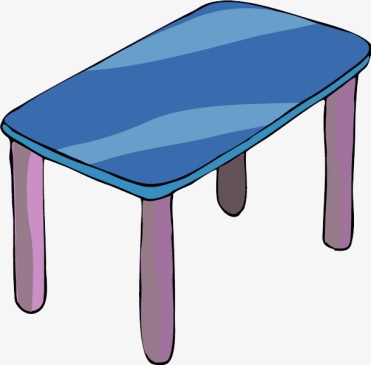 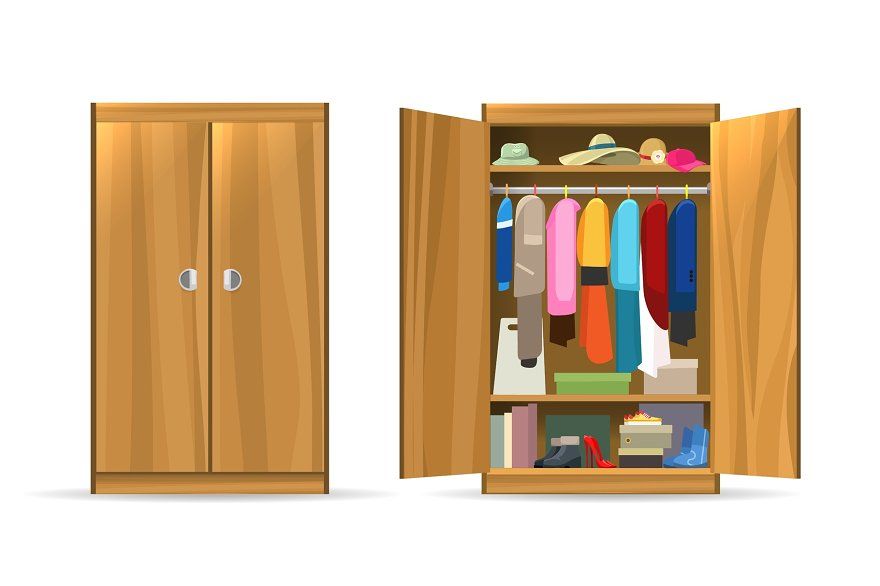 На меня вы посмотрите, Дверки  можете открыть выА на полочках моихМного нужного лежит.Выше всех я как жирафЯ большой, красивый (шкаф)   Что есть у шкафа? (двери, ручки,  полочки)Для чего нужен шкаф? (хранить свои вещи)На нем сидятТелевизор глядят,Если кто устал, Лег и полежал (диван)Ребята диван очень удобный мягкий на нем очень приятно отдыхать.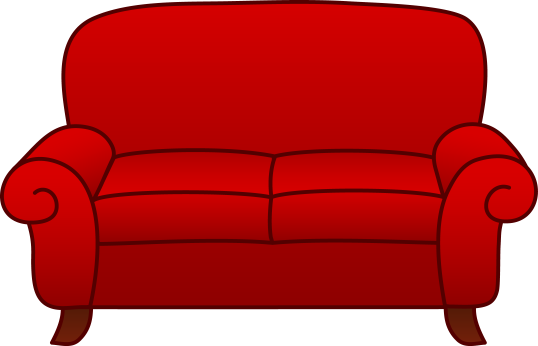 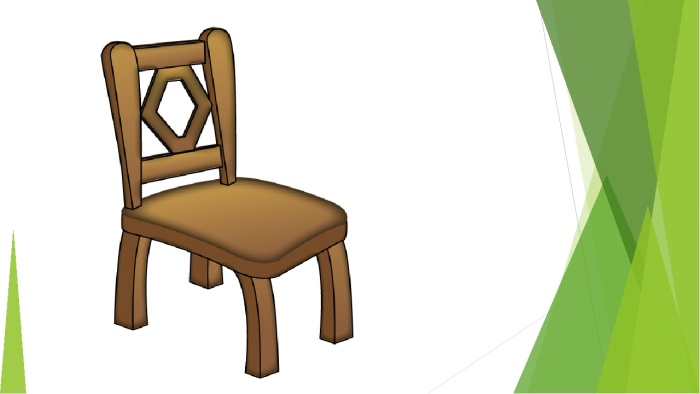 Мама позвала всех есть,На него ты можешь сесть (стул)Давайте посмотрим, что есть у стула (ножки, сиденье, спинка)Для чего нужен стул? .На него садятся, но не стул.С подлокотниками, но не диван.С подушками, но не кровать (кресло) Кресло очень похоже на диван, только диван большой, а кресло маленькое. На диване могут сидеть сразу несколько человек, а в кресле только один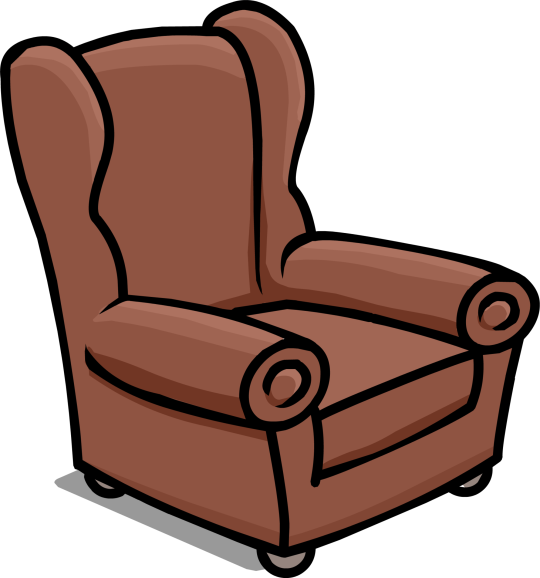 Давайте подведем итог. Какой подарок подарили друзья Маше на новоселье (перечислить).О чем мы с вами сегодня говорили (о мебели).Не забываем о безопасности в быту, на дороге, пожарной безопасности! Беседуйте об этом с детьми, показывайте личный пример правильного поведения в различных ситуациях!Всем здоровья!